           PŘEDKRMYAPPETIZERSFoie gras s emulzí z lesního ovoce a portského vína,		              250 CZK kandovaná hruška Williams             Foie gras with forest fruit and port wine emulsion, candied Williams pear 		                                            Celerové carpaccio marinované v zeleném čaji,		                             165 CZKkozí sýr, piniové ořechy 		 				Celery carpaccio marinated in green tea,goat cheese, pine nutsEdamame –								              110 CZK sójové boby připravované na páře, sypané mořskou solí                          Edamame - steamed soy beans, sprinkled with sea saltPOLÉVKYSOUPSSilný slepičí vývar se zeleninou a celestýnskými nudlemi		  85 CZK  Strong chicken broth with vegetables and Celestine noodlesPolévka dle denní nabídkySoup of the day 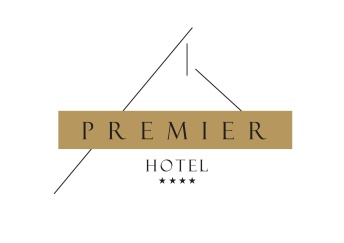 Hlavní chody                                                             MAIN COURSESKrůtí steak s omáčkou z pečených paprik a bílého vína,                                295 CZKpečená bramborová kašeTurkey steak with roasted pepper and white wine sauce,baked mashed potatoes				 Kančí guláš macerovaný ve smrkovém jehličí 			              245 CZKs domácím knedlíkem 						                        Boar stew macerated in spruce needles with homemade dumplingsSteak z hovězí svíčkové s Foie gras omáčkou a tygří krevetou                    580 CZKBeef sirloin steak with Foie gras sauce and tiger prawnSteak z hovězí svíčkové s bylinkovým máslem 				490 CZKBeef sirloin steak with herb butterMarinovaný vepřový bůček, pečený na černém pivu,                                      210 CZKzelný salát   Marinated pork brisket, roasted on black beerHovězí tatarský biftek			           100g/200g   230 CZK/ 395 CZKs česnekovými topinkami Tartare beef steak: Delicious finely minced raw beef, raw egg yolk with onions, capers and seasonings.  Served with garlic bread.SalátySALADSListy salátu s gorgonzolo-rýžovou kroketou a lanýžovou majonézou 	260 CZKSalad leaves with gorgonzola-rice croquette and truffle mayonnaiseBurrata s cherry rajčaty, bazalkové pesto a balsamico 		              245 CZKBurrata with cherry tomatoes, basil pesto and balsamicOkurka, paprika, rajče, červená cibule, balkánský sýr			195 CZK(Retro šopák 😊 )Cucumber, pepper, tomato, red onion, Balkan cheese mixed in a saladPastaŠpagety „Primavera“- sezonní zelenina, máslo, parmazán                           195 CZKSpaghetti "Primavera" - seasonal vegetables, butter, parmesan cheese	Krémové rizoto s lanýžovým olejem,					245 CZKjablky Granny Smith, citronovou kůrou a parmazánem Creamy risotto with truffle oil, Granny Smith apples, lemon zest and parmesan cheeseRyby   Fish Tygří krevety na česneku a bílém víně (3ks) 			            245 CZKTiger prawns on garlic and white wine, 3 piecesVážení zákazníci, nabídka čerstvých ryb je závislá na aktuální nabídce našeho dodavatele. Chceme Vám tak zaručit absolutní čerstvost a maximální požitek.O aktuální nabídce se prosím informujte u obsluhy…Dear customers, the offer of fresh fish depends on the current selection from our supplier.We want to guarantee you absolute freshness and maximum satisfaction.Please contact the staff for the current offer… DesertDESSERTSHorké višně s tvarohem a čokoládovou zmrzlinou                                           145 CZK  Hot cherries with whipped cream, curd cheese and vanilla ice cream	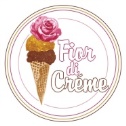 Nabídka našich domácích zmrzlin a sorbetů „Fior di Créme“                         50 CZK                                 Selection of our homemade ice cream and sorbets "Fior di Créme"
Dezert dle nabídky… Dessert of the dayVariace sýrů dle nabídky  100g				                             150 CZK  Cheese variationPražené mandle 80g	               				                                85 CZK Roasted almondsPřílohySIDE DISHESPečená bramborová kaše		    	                                                             65 CZK  Baked potatoes püreeGrenaille                                   			                                                             55 CZK  Grenaille potatoes                						                                  			Grilovaná zelenina    			                 	                                              85 CZK  Grilled vegetablesKukuřičný klas na másle                                                                                                 70 CZK
Corn on the cob with butterMíchaný zeleninový salát                                                                                                75 CZK Mixed vegetable saladPečená bylinková bageta		                                                                           40 CZK  Roasted herb baguette